Уважаемые жители!В воскресенье, 15 декабря 2013 в 15:00 в парке рядом с круглым домом ул. Нежинская д.13, д.11состоитсяМИТИНГПротив проекта Южного Дублера Кутузовского проспекта.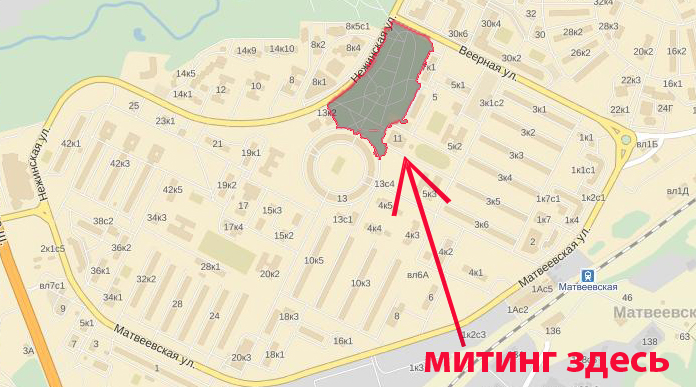 По предложенному проекту строительства Южного дублера Кутузовского проспекта наш район из «зеленого» превратится в переполненный автомобилями и выхлопными газами.Вопреки мнению жителей, власти пытаются навязать свои условия, пример тому прошедшие публичные слушания, а также дальнейшее поведение властей. Давайте постараемся не позволить превратить наш район из зеленого оазиса в унылое серое место! На митинг приглашены пресса и депутаты.Вступайте в группу протеста против проекта строительства дублера в социальных сетях, где вы сможете получить подробную информацию и следить за новостями (для этого наберите в поиске «Мы против Южного дублера в Матвеевском») Если вы хотите оказать какую-либо помощь, звоните: 8 916 250 68 89 vk.com/club46772816  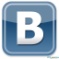  facebook.com/groups/108056789363435/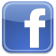 Сайт района: www.очаково-матвеевское.рф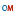 